         UNIA EUROPEJSKA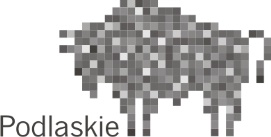 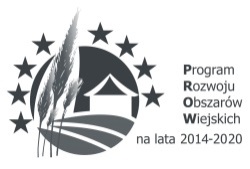 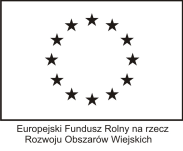 „Europejski Fundusz Rolny na rzecz Rozwoju Obszarów Wiejskich: Europa inwestująca w obszary wiejskie”Załącznik nr 2a do SWZUmowa nr DR-IV/KSOW-5/2023zawarta w dniu ..................................................................................... w Białymstoku między: Województwem Podlaskim, w imieniu którego działa Zarząd Województwa Podlaskiego, z siedzibą w Białymstoku, adres: ul. Kardynała Stefana Wyszyńskiego 1, 15-888 Białystok, 
NIP 542-25-42-016, REGON 050658404, zwanym dalej „Zamawiającym”, reprezentowanym przez:1)………………………………………………………………………………………………2)………………………………………………………………………………………………a………………………………………………………….zwanym dalej „Wykonawcą”o następującej treści:§ 1Przedmiotem niniejszej umowy jest projektowanie, drukowanie i dostawa kalendarzy na potrzeby Departamentu Rolnictwa i Rozwoju Obszarów Wiejskich w Urzędzie Marszałkowskim Województwa Podlaskiego.Wykonawca zobowiązany jest do jednorazowej dostawy całości przedmiotu zamówienia do siedziby Urzędu Marszałkowskiego Województwa Podlaskiego w Białymstoku 
ul. Pattona 8, 15- 688 Białystok w terminie ………. dni od dnia podpisania umowy. Termin wykonania rozumiany jest jako faktyczne dostarczenie całości przedmiotu zamówienia do wskazanej siedziby Zamawiającego.Szczegółowy opis przedmiotu zamówienia został opisany w Załączniku nr 1 do umowy, który stanowi integralną jej część.§ 2Wykonawca oświadcza, iż posiada odpowiednią wiedzę, kwalifikacje, potencjał i doświadczenie niezbędne do wykonania przedmiotu zamówienia, o którym mowa w § 1 niniejszej Umowy i zobowiązuje się go zrealizować z należytą starannością, najwyższymi standardami obowiązującymi w branży drukarskiej.Wykonawca ponosi odpowiedzialność za działanie osób trzecich, z którymi współpracuje przy wykonywaniu przedmiotu zamówienia.Zamawiający wymaga, aby w okresie realizacji zamówienia, osoba/-y odpowiedzialne za wykonanie następujących czynności:opracowanie graficzne, skład i przygotowanie do druku projektu, druk i oprawa materiałów drukowanych (obejmuje również obsługę urządzeń),znakowanie materiałów, składanie, pakowanie materiałów drukowanych,sztancowanie materiałów drukowanych,koordynowanie czynności związanych z realizacją zamówieniazwiązane z realizacją zamówienia, były zatrudnione przez Wykonawcę lub Podwykonawcę na podstawie umowy o pracę, w wymiarze czasu pracy zapewniającym właściwą realizację przedmiotu zamówienia.§ 3Za wykonanie całości Zamówienia w okresie trwania umowy Wykonawcy przysługuje wynagrodzenie zgodne z formularzem ofertowym, który stanowi załącznik nr 2 do umowy w kwocie: ………………… zł brutto (słownie: …………………… złotych). Wynagrodzenie zawiera wszystkie składniki cenotwórcze, które obejmują całkowite koszty, jakie poniesie Wykonawca w związku z realizacją umowy przez cały okres jej trwania, w tym m.in. uwzględniają koszty transportu wraz z wniesieniem do lokalizacji wskazanej przez Zamawiającego w § 1 ust. 2, koszty opakowań, ewentualnych ubezpieczeń oraz wszelkie inne koszty.Wynagrodzenie za wykonanie Zamówienia, o których mowa w § 1, będzie przekazywane przelewem na rachunek bankowy Wykonawcy o numerze ……………………………………………………. na podstawie prawidłowo wystawionej i zaakceptowanej przez Zamawiającego faktury VAT, w terminie 21 dni od dnia doręczenia jej Zamawiającemu. Podstawą wystawienia faktury jest podpisanie protokołu odbioru wykonania Zamówienia, o którym mowa w § 8 ust. 1.Fakturowanie przedmiotu zamówienia przez Wykonawcę odbędzie się wyłącznie 
w oparciu o dane zamieszczone w formularzu ofertowym. Zamawiający nie dopuszcza stosowania cen jednostkowych nie wymienionych w formularzu ofertowym oraz stosowania przeliczników przy użyciu rabatów (upustów). Niezgodności w tym zakresie będą skutkować nieprzyjmowaniem faktur jako wystawionych niezgodnie z umową.Wykonawca wystawi fakturę w oparciu o wartość zawartą w formularzu ofertowym, która to wartość jest stała przez cały okres trwania umowy i nie ulegnie zmianie w trakcie realizacji umowy.Faktura wystawiona winna być na: Województwo Podlaskie
ul. Kardynała Stefana Wyszyńskiego 1
15-888 Białystok
NIP: 542-25-42-016
Urząd Marszałkowski Województwa PodlaskiegoJako dzień zapłaty Strony ustalają dzień wydania dyspozycji przelewu z rachunku bankowego Zamawiającego.Wynagrodzenie nie podlega waloryzacji w trakcie obowiązywania umowy.Zamawiający jest płatnikiem podatku VAT o numerze identyfikacyjnym 542-25-42-016 i upoważnia Wykonawcę do wystawienia faktury VAT bez podpisu odbiorcy.§ 4Wykonawca przenosi na Zamawiającego przysługujące mu autorskie prawa majątkowe do przedmiotu umowy (projekty graficzne), o którym mowa w § 1 ust. 1 z możliwością wykorzystywania go w przedsięwzięciach realizowanych przez Zamawiającego, w tym w zakresie publicznych prezentacji oraz rozpowszechniania w druku i drogą elektroniczną.§ 5Przeniesienie praw autorskich majątkowych, o których mowa w § 4, obejmuje następujące pola eksploatacji: stosowanie, wprowadzanie, wyświetlanie, przekazywanie i przechowywanie niezależnie od formatu, systemu lub standardu, wytwarzanie egzemplarzy przedmiotu umowy wszelkimi technikami;trwałe lub czasowe utrwalanie lub zwielokrotnianie w całości lub w części, jakimikolwiek środkami i w jakiejkolwiek formie, niezależnie od formatu, systemu lub standardu, w tym wprowadzanie do pamięci komputera oraz trwałe lub czasowe utrwalanie lub zwielokrotnianie takich zapisów, włączając w to sporządzanie ich kopii oraz dowolne korzystanie i rozporządzanie tymi kopiami;wprowadzanie do obrotu, użyczanie lub najem oryginału albo egzemplarzy;tworzenie nowych wersji i adaptacji (tłumaczenie, przystosowanie, zmianę układu lub jakiekolwiek inne zmiany), skrótów, przeróbek i uzupełnień oraz korzystanie z utworów powstałych przy użyciu przedmiotu umowy na wszystkich polach eksploatacji określonych w niniejszej umowie;publiczne rozpowszechnianie, w szczególności wykonywanie, wystawianie, wyświetlanie, publiczne odtworzenie, nadawanie i reemitowanie w dowolnym systemie lub standardzie a także publiczne udostępnianie w ten sposób, aby każdy mógł mieć do niego dostęp w miejscu i czasie przez siebie wybranym, w szczególności elektroniczne udostępnianie na żądanie;rozpowszechnianie w sieci Internet oraz w sieciach zamkniętych; nadawanie za pomocą wizji, w sposób bezprzewodowy (drogą naziemną i satelitarną) lub w sposób przewodowy, w dowolnym systemie i standardzie, w tym także poprzez sieci kablowe i platformy cyfrowe;prawo do rozporządzania przedmiotem umowy oraz prawem udostępniania go do korzystania, w tym udzielania licencji na rzecz osób trzecich, na wszystkich wymienionych powyżej polach eksploatacji;prawo do wykorzystywania przedmiotu umowy do celów marketingowych lub promocji, w tym reklamy, sponsoringu, promocji sprzedaży, a także do oznaczania lub identyfikacji produktów i usług oraz innych przejawów działalności, a także przedmiotów ich własności, a także dla celów edukacyjnych lub szkoleniowych;korzystanie z nowych wersji i opracowań w sposób określony w pkt 1 – 9. Skutek rozporządzający przeniesienia całości autorskich praw majątkowych nastąpi z chwilą odbioru przedmiotu niniejszej umowy.W przypadku zaistnienia po stronie Zamawiającego potrzeby nabycia praw do przedmiotu umowy na innych polach eksploatacji niż określone w ust. 1, Zamawiający zgłosi taką potrzebę Wykonawcy i strony w terminie 14 dni zawrą umowę przekazującą autorskie prawa majątkowe na tych polach eksploatacji na rzecz Zamawiającego – na warunkach takich jak określone w niniejszej umowie. Wykonawca oświadcza, że wykonany i dostarczony przedmiot umowy jest wolny od wad fizycznych i prawnych, służą mu do nich wyłączne majątkowe prawa autorskie w zakresie koniecznym do przeniesienia tych praw na Zamawiającego oraz, że prawa te nie są w żaden sposób ograniczone. Nadto Wykonawca oświadcza, że rozporządzenie przedmiotem umowy nie narusza żadnych praw własności przemysłowej i intelektualnej, 
w szczególności: praw patentowych, praw autorskich i praw do znaków towarowych. Strony ustalają, że gdyby okazało się, iż osoba trzecia zgłasza roszczenia pod adresem przedmiotu umowy wymienionego w § 1 ust. 1, Wykonawca, po zawiadomieniu przez Zamawiającego, nie uchyli się od niezwłocznego przystąpienia do wyjaśnienia sprawy oraz wystąpi przeciwko takim roszczeniom na własny koszt i ryzyko a nadto, że zaspokoi wszelkie uzasadnione roszczenia, a w razie ich zasądzenia od Zamawiającego regresowo zwróci całość pokrytych roszczeń oraz wszelkie związane z tym wydatki i opłaty, włączając w to koszty procesu i obsługi prawnej. Jeżeli przedmiot umowy wymieniony w § 1 ust. 1 posiada wady prawne lub zdarzenia, o których mowa powyżej, uniemożliwiają korzystanie z tego utworu i przysługujących Zamawiającemu praw, Wykonawca zobowiązany jest do dostarczenia w wyznaczonym przez Zamawiającego terminie innych materiałów wolnych od wad, spełniających wymagania określone w niniejszej umowie, oraz naprawienia szkód powstałych z tego tytułu po stronie Zamawiającego. Zamawiający jest wtedy także uprawniony do odstąpienia od umowy, co nie wyłącza obowiązku zapłaty przez Wykonawcę odszkodowania, o którym mowa w zdaniu poprzednim. Wykonawca zobowiązuje się, iż nie będzie wykonywał przysługujących mu praw osobistych w sposób ograniczający Zamawiającego w wykonywaniu praw do przedmiotu umowy. W szczególności Wykonawca upoważnia Zamawiającego do decydowania o publikacji przedmiotu umowy i decydowania o zachowaniu jego integralności. Nadto Zamawiający jest wyłącznie uprawniony do decydowania o sposobie i warunkach korzystania z przedmiotu umowy, udostępniania go osobom trzecim, a także jego promocji.§ 6Zamawiający przekaże Wykonawcy niezbędne teksty w formacie edytowalnym w postaci plików elektronicznych. W przypadku plików, których objętość nie pozwoli na przekazywanie drogą e-mail, Zamawiający udostępni Wykonawcy dostęp do serwera ftp w celu deponowania plików.Akceptacja przesłanych projektów graficznych na wskazany w § 11 ust. 1 adres przez Wykonawcę nastąpi w maksymalnym terminie 5 dni roboczych przez Zamawiającego. Ponadto Zamawiający może wnosić swoje uwagi do przesłanego projektu 5- krotnie.Wykonawca zobowiązuje się do współpracy z Zamawiającym i udzielania każdorazowo na żądanie Zamawiającego pełnych informacji na temat realizacji umowy.Wykonawca zobowiązuje się do przechowywania projektów graficznych przez cały okres obowiązywania umowy.Wykonawca nie ponosi odpowiedzialności w rozumieniu § 5 ust. 4 za teksty dostarczone przez Zamawiającego.§ 7W celu weryfikacji zatrudniania, przez Wykonawcę lub Podwykonawcę, na podstawie umowy o pracę, osób wykonujących czynności określone w § 2 ust. 4 niniejszej umowy, Zamawiający przewiduje możliwość żądania w szczególności:oświadczenia zatrudnionego pracownika,oświadczenia wykonawcy lub podwykonawcy o zatrudnieniu pracownika na podstawie umowy o pracę,poświadczonej za zgodność z oryginałem kopii umowy o pracę zatrudnionego pracownika,innych dokumentów zawierających informacje, w tym dane osobowe, niezbędne do weryfikacji zatrudnienia na podstawie umowy o pracę, w szczególności imię i nazwisko zatrudnionego pracownika, datę zawarcia umowy o pracę, rodzaj umowy o pracę 
i zakres obowiązków pracownika.Wykonawca zobowiązany jest przedłożyć na każde wezwanie Zamawiającego, 
w wyznaczonym w tym wezwaniu terminie (nie krótszym niż 7 dni) i zakresie, dokumentację określoną w ust. 1.Nieprzedłożenie przez Wykonawcę dokumentacji w zakresie oraz terminie wskazanym 
w wezwaniu o którym mowa w ust. 2 będzie traktowane jako niewypełnienie obowiązku zatrudnienia Pracownika/ -ów świadczących usługi na podstawie umowy o pracę i będzie podstawą do naliczenia kar umownych zgodnie z zapisami Umowy.Ustalenie wymiaru czasu pracy oraz liczby osób Zamawiający pozostawia w gestii Wykonawcy.Jeżeli w wymienionym dokumencie Wykonawca oświadczy, że czynności związane 
z realizacją zamówienia będzie wykonywał samodzielnie, Zamawiający uzna to 
za spełnienie warunku zatrudnienia na umowę o pracę osób wykonujących czynności związane z realizacją zamówienia.W przypadku uzasadnionych wątpliwości co do przestrzegania prawa pracy przez Wykonawcę lub Podwykonawcę, zamawiający może zwrócić się o przeprowadzenie kontroli przez Państwową Inspekcję Pracy.§ 8W terminie 7 dni od dnia dostarczenia Zamówienia, o których mowa w § 1, zostanie sporządzony protokół odbioru, podpisany przez Wykonawcę i Zamawiającego – przy czym podpis Wykonawcy nie jest konieczny w przypadku przyjęcia Zamówienia bez zastrzeżeń.Protokół odbioru, o którym mowa w ust. 1, powinien zawierać w szczególności:dzień i miejsce odbioru zamówienia,oświadczenie Zamawiającego o braku albo o istnieniu wad w realizacji zamówienia.§ 9W razie niewykonania lub nienależytego wykonania zamówienia z przyczyn zawinionych przez Wykonawcę, Wykonawca zapłaci Zamawiającemu karę umowną w wysokości 20% wynagrodzenia określonego w §3 ust. 1 z zastrzeżeniem ust. 3.Za nienależyte wykonanie umowy Zamawiający uzna dostarczenie przedmiotu zamówienia złej jakości tj. m.in. odbiegającego wyglądem od przekazanego projektu graficznego,z nadrukiem o nierównomiernej kolorystyce, rozmytym, zniekształconym, bez ostrych krawędzi wydrukowanych obiektów, z przesunięciami, z plamami,nieczytelnym, rozmytym tekstem, z krzywo przyciętymi krawędziami,z nierównomiernie nałożoną folią, odstającą przy brzegach, z przebarwieniami, pęcherzykami, zagięciami itp.,z nietrwale połączonymi, odrywającymi się elementami,z odłuszczoną farbą, lakierem w miejscach zgięcia (falcowania). Za odstąpienie od umowy w całości lub w części przez którąkolwiek ze stron z przyczyn zawinionych przez Wykonawcę, Wykonawca zapłaci Zamawiającemu karę umowną w wysokości 20% wynagrodzenia określonego w § 3 ust. 1.W przypadku nie wykonania zamówienia w terminie określonym w §1 ust. 2 za każdy dzień zwłoki związany z dostawą zamówienia, Zamawiającemu przysługuje prawo do naliczenia kary umownej w wysokości 1% wynagrodzenia określonego w §3 ust. 1.W przypadku powzięcia informacji przez Zamawiającego o nie zrealizowaniu obowiązku zatrudnienia na umowę o pracę, w wymiarze czasu pracy niezbędnym do właściwej realizacji przedmiotu zamówienia, osoby/ osób wykonujących czynności związane 
z realizacją zamówienia, Wykonawca zapłaci Zamawiającemu karę umowną 
w wysokości 10% wynagrodzenia określonego w § 3 ust. 1.Łączna wysokość kar umownych obciążająca Wykonawcę nie może przekroczyć 40% wartości wynagrodzenia określonego w §3 ust. 1.W przypadku niedotrzymania przez Zamawiającego terminu zapłaty, o którym mowa w § 3 ust. 2, Wykonawcy przysługuje prawo naliczania odsetek ustawowych za każdy dzień opóźnienia.Zamawiający może dochodzić odszkodowań przewyższających zastrzeżone na jego rzecz kary umowne na zasadach ogólnych.Wykonawca wyraża zgodę na potrącenie kar umownych z przysługującego mu od Zamawiającego bieżącego wynagrodzenia za zrealizowane Zamówienia. Żadna ze Stron nie ponosi odpowiedzialności za niewykonanie lub nienależyte wykonanie umowy spowodowane wystąpieniem siły wyższej rozumianej jako zdarzenie nagłe niezależne od woli Stron bądź zdarzenia losowego uniemożliwiające wykonanie umowy w całości lub w części, którego nie można było przewidzieć lub któremu nie można było zapobiec przy zachowaniu należytej staranności. § 10Zamawiający może odstąpić od umowy w całości albo w części, a w szczególności jeżeli zaistnieje przynajmniej jedna z niżej wymienionych okoliczności: Wykonawca nie wykonuje przedmiotu zamówienia zgodnie z warunkami umowy,Wykonawca zaniechał realizacji umowy bądź przerwał jej realizację, W przypadkach określonych w art. 456 ust. 1 ustawy prawo zamówień publicznych.Odstąpienie od umowy w przypadkach określonych w ust. 1 pkt 1 i 2 powinno nastąpić 
w terminie 7 dni kalendarzowych od uzyskania informacji o okolicznościach stanowiących podstawę odstąpienia.§ 11Do współpracy w sprawach związanych z wykonaniem Umowy upoważnia się:ze strony Zamawiającego: …………………..– tel. (85) 66-54-207, e-mail: ksow@podlaskie.eu ze strony Wykonawcy: …………… tel. ………………., e-mail: …………………Zmiana osoby do kontaktów przez którąkolwiek ze stron następuje poprzez powiadomienie drugiej Strony drogą mailową i nie stanowi zmiany treści Umowy.§ 12W sprawach nieuregulowanych niniejszą Umową mają zastosowanie powszechnie obowiązujące przepisy prawa.Spory powstałe w związku z realizacją niniejszej umowy będą rozpoznawane przez sąd właściwy miejscowo ze względu na siedzibę Zamawiającego.Umowę sporządzono w dwóch jednobrzmiących egzemplarzach: jeden dla Wykonawcy, jeden dla Zamawiającego. Integralną część umowy stanowią następujące załączniki:Szczegółowy opis przedmiotu zamówienia, Formularz ofertowy Wykonawcy.WYKONAWCA		                                                   		ZAMAWIAJĄCY………………………………….	                                               …………………………….				Załącznik nr 1do umowy …………………….z dnia …………………………Szczegółowy opis przedmiotu zamówieniaProjektowanie, drukowanie i dostawa kalendarzy na potrzeby Departamentu Rolnictwa i Rozwoju Obszarów WiejskichZałącznik nr 2do umowy …………………….z dnia …………………………Formularz ofertowy /kopia formularza ofertowego Wykonawcy/